臺北市萬華區西門國民小學「學習共同體及授業研究」公開觀課(國語文領域)實施計畫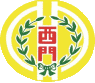 一、依據：臺北市國民小學推動學習共同體方案實驗計畫。二、目的藉由教案研討，發揮校際間資源及經驗分享之實效。藉由公開授課，實踐並推廣學習共同體之教學模式。藉由公開觀課後的反思討論，建立有效之教學智慧資本。三、主辦單位：臺北市教育局四、承辦單位：臺北市萬華區西門國民小學五、辦理時間：104年5月26日(星期二)上午9:00-12:00六、研習地點：臺北市萬華區西門國民小學  (臺北市萬華區成都路98號)七、研習對象及錄取方式：文山區、萬華區辦理學習共同體及授業群組學校7校，每校教師1至2名。本市對國小語文領域有專業成長意願之教師。本研習依報名順序錄取，共計錄取25名。八、研習流程九、報名方式︰本研習採網路報名，自即日起至5月22日（星期五）報名截止，請於報名截止前逕登入臺北市教師研習電子護照網站（http://insc.tp.edu.tw）報名，並列印報名表經學校行政程序核准後，再由學校研習承辦人進入系統辦理薦派報名，為簡化作業程序無須再回傳報名表。本案聯絡人︰教學組長傅千芳老師，聯絡電話：(02)2311-3519#1112。十、注意事項惠請參加研習教師所屬學校，予以公假、課務派代。本研習全程參與者，核予3小時研習時數。為響應環保，請自備環保杯。本校不開放研習教師停車，請搭乘大眾交通工具（捷運西門站）。十一、經費：本計畫由學習共同體專案及校內相關經費支應。十二、本計畫陳奉校長核可後實施，修正時亦同。臺北市萬華區西門國民小學「學習共同體及授業研究」公開觀課記錄表時間：104 年 5 月 26 日(星期二) 09:00-12:00  地點:1樓校史室.503教室                           領域：語文領域      單元：教學者：鄭貴霖老師       觀課者：                    老師一、建議觀課焦點：1.師生問答互動的情形              2.小組成員討論互動的狀況3.小組成員彼此聆聽的情形          4.小組互幫互學的情形5.是否有學生在過程中遇到瓶頸      6.是否出現伸展跳躍的學習二、觀課札記：請將所觀察到的學生學習狀況做記錄。（請避免走動，把                 對學生學習的干擾降到最低，可用箭頭標示學生之間的對話）臺北市萬華區西門國民小學「學習共同體及授業研究」公開觀課回饋單時間：104 年 5 月 26 日(星期二) 09:00-12:00  地點:1樓校史室.503教室                           領域：語文領域      單元：教學者：鄭貴霖老師       觀課者：                    老師※觀課的基本禮貌※(摘自佐藤學的教師的挑戰)心懷感謝、相互學習。老師打開門是為了相互學習，絕不是為了接受評價。以教師的學習共同體為核心，思考：我從今天的課堂中學到什麼?所有觀課的老師都要在觀課回饋單上提出回饋。時   間內容主持或講座備     註09:00~09:30報到教務處1F校史室09:30~10:10教學說明(說課)蕭建嘉校長鄭貴霖老師1F校史室10:30-11:10公開觀課(國語文學習領域)鄭貴霖老師503教室11:10~11:20休息一下1F校史室11:20~12:00議課與座談教育局長官鄒彩完校長蕭建嘉校長鄭貴霖老師1F校史室1.凡參加公開觀課之教師，均需填寫公開觀課紀錄表。2.公開觀課後需參與研討與意見交流。第    組學生姓名：第    組學生姓名：第    組學生姓名：第    組學生姓名：其                  他其                  他這堂課讓我學到：